Sermon Notes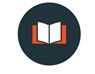 “Betrayal”Mark 14:43–52
43 Just as he was speaking, Judas, one of the Twelve, appeared. With him was a crowd armed with swords and clubs, sent from the chief priests, the teachers of the law, and the elders. 44 Now the betrayer had arranged a signal with them: “The one I kiss is the man; arrest him and lead him away under guard.” 45 Going at once to Jesus, Judas said, “Rabbi!” and kissed him. 46 The men seized Jesus and arrested him. 47 Then one of those standing near drew his sword and struck the servant of the high priest, cutting off his ear. 48 “Am I leading a rebellion,” said Jesus, “that you have come out with swords and clubs to capture me? 49 Every day I was with you, teaching in the temple courts, and you did not arrest me. But the Scriptures must be fulfilled.” 50 Then everyone deserted him and fled. 51 A young man, wearing nothing but a linen garment, was following Jesus. When they seized him, 52 he fled naked, leaving his garment behind. Reflections on the Text:If you invest in people, they will fall away, let you down, and even betray you.  _______________________________.You are not called to _____________________.  You are called to ________________________.When your world starts to unravel, will your faith express itself through __________________________ and ______________________?  “How?!”  Three truths:Your bad things _______________________________ (Romans 8:28)Your good things ______________________________ (Romans 8:38-39)Your best things _______________________________ (Revelation 21:1-5)51 A young man, wearing nothing but a linen garment, was following Jesus. When they seized him, 52 he fled naked, leaving his garment behind.Questions for Discussion1. What fresh or new to me insight or idea have you found yourself pondering from Sunday’s message?2. What verse cited in the message do you most vividly recall? Why?3. Read through each of the other gospel accounts of Jesus’ arrest (John 18:1-11, Luke 22:47-53, Matthew 26:47–56). Are there any details from the other writers that stand out to you?4. What are ways you believe we should apply this message to our lives?5. Who in your sphere of influence could benefit from the content of this message? Why? When and how can you share with this person the helpful information that you've learned? (Pray for each respondent's follow-through, and for positive impact on the recipient)